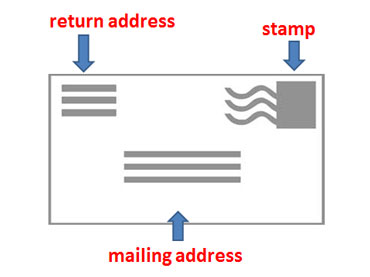 FROM eslcivics.com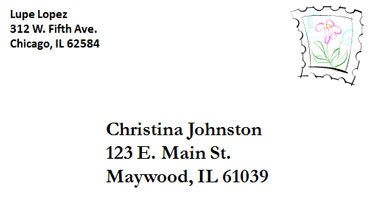 